Writing to InspireTask: Since you read the St. Crispin's Day Speech from Henry V and you identified the tone, mood, theme, and purpose, you are now to search for other motivational speeches and analyze how the speaker achieved his/her purpose.Directions:  With a partner, find at least THREE additional motivational speeches. Each speech needs to be a different genre  (civil rights speech, political campaigns, locker room speeches, speeches given after major events or tragedies, etc.). Speeches can come from fiction or from history. You need to make sure that the speech you choose is INSPIRING someone to ACTION.  After you have identified the speeches you would like to do, you need to analyze the speech for the following elements and organize your conclusions in the chart below.Who is the speaker? Who is the audience?What is the purpose of the speech? (What is the speaker asking asking the audience to do?  What is the end goal?)What literary or rhetorical devices is the speaker using to inspire the audience? How do the devices impact the overall goal or message of the speech?How can this speech be connected to the St. Crispin's Day Speech?  Draw comparisons and identify contrasts in themes, goals, rhetorical/literary devices, etc.Motivational MashupNext, you will pull out specific lines from both Henry V and one or more of the speeches you feel connects to the St. Crispin Day speech.  You will then create a visual poem using the following site that combines lines from each.Choose lines that seem to connect with each other or mirror each other. The site will limit what you can use, so choose with care. Your goal is to capture the essence of the inspirational texts you have chosen. So, if you find that you’ve put in too many phrases, start cutting judiciously. Are there filler phrases or words you don’t need? Are there less important phrases than others? Evaluate, evaluate, evaluate! Oh, and have fun.Make Word Mosaichttp://www.imagechef.com/ic/poem/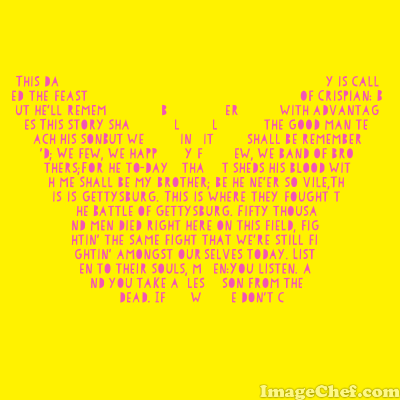 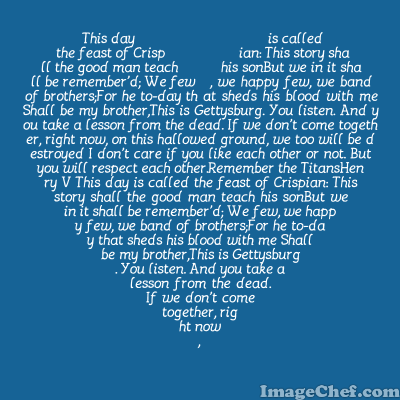 SpeechSpeaker/audiencePurpose with evidenceLiterary/Rhetorical devices and their impact. Comparison/Contrast with Henry V